NOTIZIE GENERALI:CARRIERA AGONISTICA:(nel caso non bastassero le righe allegare un elenco separato)Allegare al presente Curriculum quanto si ritiene utile per la valutazione all’ammissione al corso.DICHIARAZIONE DEL PRESIDENTE DELL’AFFILIATOCHIEDEche il sopra elencato Socio possa essere ammesso al corso di 1° Livello Istruttori Disciplina: _______________________.DICHIARAesplicitamente che il Socio:ha buone conoscenze (riferite al Manuale dell’Allievo FIV– ultima edizione) e capacità tecniche (come previsto nelle prove di selezione più avanti descritte) nella conduzione di imbarcazioni di vario tipo per la disciplina sopra indicata;ha svolto attività sportiva e/o agonistica su vari tipi d’imbarcazioni per la disciplina sopra indicata;sa condurre un mezzo di assistenza a motore;sa nuotare e immergersi con disinvoltura anche con indumenti;ha predisposizione all’insegnamento.così come previsto nel paragrafo “REQUISITI PER ACCEDERE AL CORSO” della Normativa F.I.V. vigente per i Corsi di Formazione Istruttore Federale di Vela di 1° livello._________________ li ________________il Presidente(timbro e firma)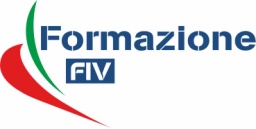 CORSO ISTRUTTORE DI VELA DI 1° LIVELLOCURRICULUM PERSONALEE DICHIARAZIONE DEL PRESIDENTE(foto)Cognome:Nome:Nome:Nome:Circolo di Tess.:Circolo di Tess.:Circolo di Tess.:Tessera FIV:1) Quando hai iniziato ad andare in barca?Occasionalmente, in estateConsapevolmente, durante l’anno2) Quanti anni avevi ?Meno di 88-1415-20Più di 203) Che tipo di attività velica svolgi ?AgonisticaAmatorialeAltro:4) Con quale imbarcazione svolgi attività?5) Ti consideri aggiornato in campo velicoSINO6) Quando hai deciso di iniziare ad insegnare ?7) Perché ?ho smesso di regatareMi piace insegnareper rimanere nell’ambientePer lavoroper scoprire nuovi campioniAltro:8) Al corso di 1° Livello ti ha mandato il Club, o hai deciso da solo di parteciparvi ?ClubDa solo9) Patente Nautica SINOEntro 12 mSenza Limiti10) Ranking List10) Ranking ListFIVFIVWorld SailingWorld SailingClasseClasseAnnoPosizione11) Ti Alleni regolarmente?11) Ti Alleni regolarmente?SiNOClasseClasseClasse e Manifestazione (indicare le più importanti)RisultatoAnno1)2)3)4)5)6)7)Data:(Firma leggibile del candidato)Il Sottoscritto:Tessera FIV:nella sua qualità di Presidente del/lanella sua qualità di Presidente del/lanella sua qualità di Presidente del/la